Προς τοΠανεπιστήμιο ΜακεδονίαςΣχολή Επιστημών ΠληροφορίαςΤμήμα Εφαρμοσμένης ΠληροφορικήςΓραμματεία ΔΠΜΣ «Δίκαιο και Πληροφορική»Εγνατία 156, 546 36 ΘεσσαλονίκηΚτίριο Γ, γραφ. 220Τηλ.: +30 2310 891 654mli@uom.edu.gr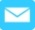 ΑΙΤΗΣΗ ΕΙΣΑΓΩΓΗΣΣΤΟ ΔΙΙΔΡΥΜΑΤΙΚΟ ΠΡΟΓΡΑΜΜΑ ΜΕΤΑΠΤΥΧΙΑΚΩΝ ΣΠΟΥΔΩΝ«ΔΙΚΑΙΟ & ΠΛΗΡΟΦΟΡΙΚΗ» (MSc in LAW & INFORMATICS)Προσωπικά στοιχεία υποψηφίουΕπώνυμο         	                                                                ΌνομαΠατρώνυμο                                                                                ΜητρώνυμοΑριθ. Ταυτότητας/Διαβατηρίου:                   	                           Πτυχίο (Τμήμα/ΑΕΙ):Διεύθυνση αλληλογραφίας:		_____________________________________________________       Οδός,                                                                   Αριθμός                                                                                          ______________________________________________________       Πόλη                                                                        Τ.Κ.                           ____________________________         _______________________Τηλέφωνο			 		e-mailΠρόγραμμα φοίτησης που επιθυμείτε να παρακολουθήσετε (Σημειώστε με Χ την προτίμησή σας):…  Πλήρης φοίτηση…  Μερική φοίτησηΟ/H ΥΠΟΨΗΦΙΟΣ/Α                                                                                                                                                Υπογραφή   __________________                                                                                                                                               Ημερομηνία __________________ΤΙΤΛΟΙ ΣΠΟΥΔΩΝ - ΠΡΩΤΟΥ ΚΥΚΛΟΥ ΣΠΟΥΔΩΝ Σημειώστε σε χρονολογική σειρά ξεκινώντας από το πιο πρόσφατο. Θα πρέπει να υποβάλλετε τα αντίγραφα των τίτλων σπουδών και της αναλυτικής βαθμολογίας.ΤΙΤΛΟΙ ΣΠΟΥΔΩΝ - ΔΕΥΤΕΡΟΥ ΚΥΚΛΟΥ ΣΠΟΥΔΩΝ (εάν υπάρχουν)Σημειώστε σε χρονολογική σειρά ξεκινώντας από το πιο πρόσφατο. Θα πρέπει να υποβάλλετε τα αντίγραφα των τίτλων σπουδών και της αναλυτικής βαθμολογίας.ΤΙΤΛΟΙ ΣΠΟΥΔΩΝ - ΤΡΙΤΟΥ ΚΥΚΛΟΥ ΣΠΟΥΔΩΝ (εάν υπάρχουν)Σημειώστε σε χρονολογική σειρά ξεκινώντας από το πιο πρόσφατο. Θα πρέπει να υποβάλλετε τα αντίγραφα των τίτλων σπουδών και της αναλυτικής βαθμολογίας (αν υπάρχει).ΞΕΝΕΣ ΓΛΩΣΣΕΣ Θα πρέπει να υποβάλετε τα αντίγραφα των τίτλων σπουδών επικυρωμένα και μεταφρασμένα (εκτός του ελληνικού κρατικού πιστοποιητικού Γλωσσομάθειας το οποίο υποβάλλεται σε απλό φωτοαντίγραφο)ΕΠΑΓΓΛΕΜΑΤΙΚΗ ΕΜΠΕΙΡΙΑ  (εάν υπάρχει)Σύνολο:                                           ………………. ΓΕΝΙΚΟ ΣΥΝΟΛΟ ΜΗΝΩΝ ΕΜΠΕΙΡΙΑΣΟ φάκελος υποψηφιότητας θα πρέπει να περιέχει τα παρακάτω δικαιολογητικά:1.   Την παρούσα αίτηση συμπληρωμένη.2.   Αναλυτικό βιογραφικό σημείωμα.3. Αντίγραφο πτυχίου ή διπλώματος (με βεβαίωση ισοτιμίας και αντιστοιχίας από το ΔΙΚΑΤΣΑ ή ΔΟΑΤΑΠ εφόσον πρόκειται για τίτλο της αλλοδαπής). Σε περίπτωση ύπαρξης και δεύτερου πτυχίου, υποβάλλεται αντίγραφό του.4. Πιστοποιητικό σπουδών με αναλυτική βαθμολογία μαθημάτων προπτυχιακών ή/και μεταπτυχιακών σπουδών.5.   Δύο (2) συστατικές επιστολές από μέλος ΔΕΠ ή από άλλο πρόσωπο δημόσιου ή ιδιωτικού φορέα.6. Πιστοποιητικό γνώσης αγγλικής γλώσσας*. Απαιτείται α) αποδεικτικό καλής γνώσης αγγλικής γλώσσας επιπέδου Β2 (Lower ή αντίστοιχο, σύμφωνα με τον ΑΣΕΠ) ή ανώτερο ή β) Απολυτήριο δευτεροβάθμιας αγγλόφωνης εκπαίδευσης ή Πτυχίο Αγγλόφωνου ΑΕΙ (το οποίο έχει αναγνωρισθεί από το ΔΙΚΑΤΣΑ ή ΔΟΑΤΑΠ), ή γ) Πτυχίο Αγγλικής Φιλολογίας. Για τους αλλοδαπούς μη κατόχους τίτλου ελληνόφωνης εκπαίδευσης απαιτείται επιπλέον πιστοποιητικό επάρκειας ελληνικής γλώσσας από Σχολείο Νέας Ελληνικής Γλώσσας ενός ΑΕΙ ή ελληνικό Απολυτήριο δευτεροβάθμιας εκπαίδευσης ή πτυχίο ελληνόφωνου Πανεπιστημιακού Τμήματος. Σε περίπτωση γνώσης και δεύτερης ξένης γλώσσας υποβάλλεται επίσης το αντίστοιχο πιστοποιητικό.*Το αποδεικτικό γνώσης της αγγλικής γλώσσας το οποίο έχει εκδοθεί από ιδιωτικούς φορείς (ήτοι εκτός Κρατικού Πιστοποιητικού Γλωσσομάθειας, το οποίο προσκομίζεται σε αντίγραφο), προσκομίζεται σε ευανάγνωστο αντίγραφο (Άρθρο 58 Ν. 4674/2020), εφόσον έχει επικυρωθεί προηγουμένως από δικηγόρο. Οι επιπλέον τίτλοι γλωσσομάθειας στις γλώσσες γαλλική, γερμανική, ιταλική και ισπανική γίνονται δεκτοί σε ευανάγνωστο αντίγραφο (Άρθρο 58 Ν. 4674/2020), εφόσον έχουν επικυρωθεί προηγουμένως από δικηγόρο. Οι λοιποί επιπλέον τίτλοι γλωσσομάθειας γίνονται δεκτοί μεταφρασμένοι σε ευανάγνωστο αντίγραφο, εφόσον έχουν επικυρωθεί προηγουμένως από δικηγόρο.7. Αποδεικτικά για τυχόν συναφή ερευνητική δραστηριότητα, καθώς και για συναφή επαγγελματική εμπειρία (εφόσον υπάρχουν).8.   Φωτοτυπία Αστυνομικής Ταυτότητας ή Διαβατηρίου.Σε περίπτωση αποδοχής της αίτησης, ο υποψήφιος προσκομίζει στη Γραμματεία του ΔΠΜΣ επιπλέον δύο (2) φωτογραφίες.Τα δικαιολογητικά προσκομίζονται πρωτότυπα. Αντί των πρωτοτύπων γίνονται δεκτά είτε απλά αντίγραφα είτε επικυρωμένα αντίγραφα κατά τις διακρίσεις του ν. 4250/2014, άρθρο 1 παρ. 2 περ. β: Π.χ. τα πτυχία και αναλυτική βαθμολογία ημεδαπών ΑΕΙ σε απλά αντίγραφα, τα πιστοποιητικά αγγλικής αλλοδαπών φορέων προσκομίζεται σε ευανάγνωστο αντίγραφο (Άρθρο 58 Ν. 4674/2020), εφόσον έχει επικυρωθεί προηγουμένως από δικηγόρο, τα αποδεικτικά ερευνητικής και επαγγελματικής εμπειρίας σε απλά αντίγραφα αν τα εκδίδουν ημεδαποί δημόσιοι φορείς ή σε επικυρωμένα αντίγραφα αν τα εκδίδουν ημεδαποί ιδιωτικοί φορείς.Οι υποψήφιοι που δεν θα εισαχθούν στο Πρόγραμμα θα μπορούν να αναλάβουν  τα δικαιολογητικά τους εντός έτους από την κατάθεση.ΑΕΙ ΤμήμαΤίτλος ΣπουδώνΒαθμόςΗμερομηνία ΟρκωμοσίαςΑΕΙ ΤμήμαΤίτλος ΣπουδώνΒαθμόςΗμερομηνία ΟρκωμοσίαςΑΕΙ ΤμήμαΤίτλος ΒαθμόςΗμερομηνία ΟρκωμοσίαςΓλώσσαΤίτλος ΠτυχίουΕπίπεδοα/αΑπόέωςΜήνες απασχόλησηςΦορέας απασχόλησης - ΕργοδότηςΑντικείμενο απασχόλησης